IJCAI-PRICAI-2020July 11-17, 2020SPONSORSHIP AND EXHIBITION GUIDE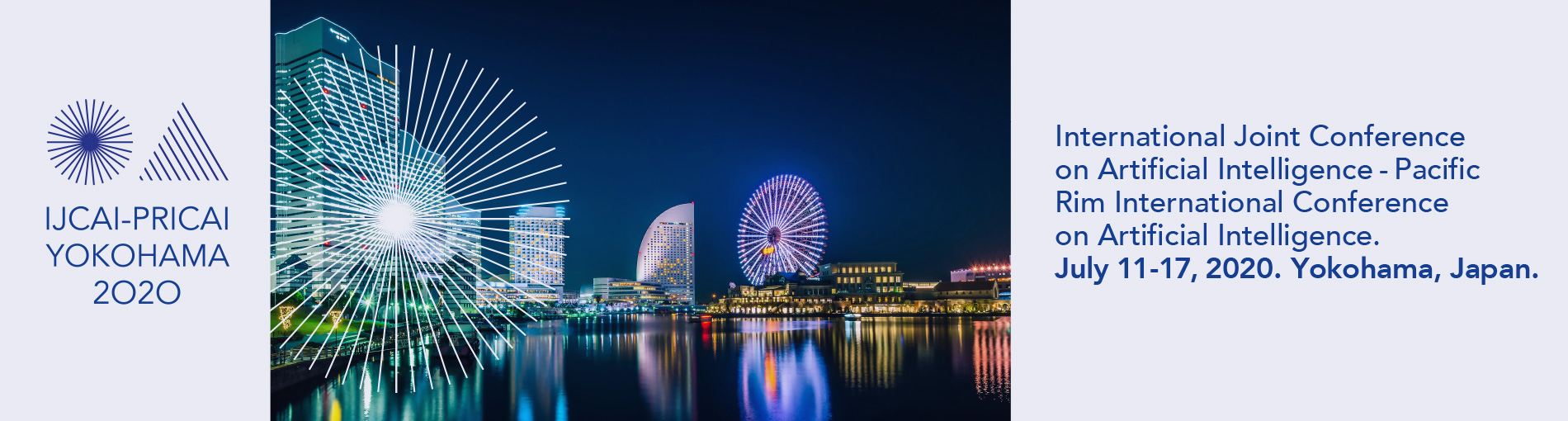 The International Joint Conferences on Artificial Intelligence, IJCAI, is the most prestigious international gathering of Artificial Intelligence (AI) researchers. Every year IJCAI is held in a different country jointly sponsored by the IJCAI organization and the national AI society of the host nation. IJCAI-PRICAI-2020 will be held in Yokohama, Japan. This will be the 29th IJCAI conference since the first IJCAI conference was held in 1969.IJCAI-PRICAI-2020 will gather top AI researchers and experts from all over the world, and due to its proximity, ​we invite you to participate in the sponsor and exhibitor program for IJCAI-PRICAI-2020. This will provide an excellent opportunity to demonstrate your brand to some of the world’s brightest minds working on AI, Robotics, and Machine Learning – areas at the forefront of the world’s most exciting technological changes. Your brand will also be exposed to millions of viewers and readers through media reports about the conference. While participating in the conference, you will also have access to Yokohama’s world-class dining, entertainment, and networking opportunities. Your support for IJCAI-PRICAI-2020 will allow us to expand participation in IJCAI-PRICAI-2020, for example, by providing travel support for students and junior researchers. The increased participation will, in turn, allow you to increase your brand awareness in the high-tech labour market. Thank you for your interest in supporting IJCAI-PRICAI-2020! We look forward to welcoming you to Yokohama, Japan in 2020! Yours sincerely, IJCAI-PRICAI-2020 Local Arrangements Committee GENERAL INFORMATIONConference DatesVenueIJCAI-PRICAI-2020 will be held at Yokohama Convention Centre. IJCAI-PRICAI-2020 will have plenty of space for exhibitions from sponsors and publishers. By arranging coffee breaks and posters to be next to the exhibition booths, the conference will maximize participation and interest in the exhibits.ScopeBased on previous IJCAI conferences, we expect over 4,000 participants from the world’s top technical universities, research labs, and industry firms to attend IJCAI-PRICAI-2020. The IJCAI-PRICAI-2020 technical standards will be very high. Typically, only about 20% or less of submitted papers will be selected for oral or poster presentation at IJCAI-PRICAI-2020. This means that our participants will consist of the world’s best AI experts. Deadline 15 April 2020.  Special requests might be entertained on a case-by-case basis.OVERVIEW OF COLLABORATIONSContact: IJCAI sponsorship officer:  Chengqi Zhang (Chengqi.zhang@uts.edu.au)IJCAI-2020 Sponsorship Co-Chairs: Takayuki Ito (ito.takayuki@nitech.ac.jp)Yilei Shao (yilei.shao@highlightsedu.com)Han Yu (han.yu@ntu.edu.sg)Objectives of the CollaborationThanks to the generous support by our sponsors, IJCAI-PRICAI-2020 aims to support more participation by students and academic researchers. The easiest and most typical means by which sponsors may contribute to IJCAI-PRICAI-2020 is through a flat amount of funding towards the organization of the conference in general. IJCAI-PRICAI-2020 is pleased to offer several tiers of benefits to sponsors. In addition, the Local Arrangements Committee will do its best to accommodate alternative forms of support. The intention of the IJCAI-PRICAI-2020 Local Arrangements Committee is to ensure that all sponsors receive the highest recognition in return for their generous supports to the conference. Types of CollaborationsThere are two types of collaborations available to IJCAI-PRICAI-2020 partners. Main Conference CollaborationSponsors of IJCAI-PRICAI-2020 enjoy various benefits, including registrations to the full technical conference, exhibition spaces, and display of their company logos in printed materials, on conference signage, and on the conference website. Please refer to the sponsorship levels on the next page for more details.Exhibition Please refer to the exhibition information on Page 8 for more details.A breakdown of all collaboration levels and benefits is on the next page. We also accept flat donations in any amount. How to Sponsor     ​	   Diamond: US$60,000The sponsorship entails the following:9 complementary full registrations (these include welcome reception, banquet, coffee breaks, conference bag and access to technical program)3 complementary exhibit boothsOptional presentation or demonstration during the industry sessions9 pieces of advertisements in the Job Match program on the IJCAI-PRICAI-2020  webpagePlus, the display of the sponsor’s name and logo in:Printed materials, as schedule permitsIJCAI-PRICAI-2020 website and proceedingsIJCAI-PRICAI-2020 registration areaSigns at appropriate conference eventsIf the sponsor continues to sponsor IJCAI at Platinum level or above in past three conferences in a row,the logo of this sponsor will be also displayed in the IJCAI Trustee webpage (https://www.ijcai.org/) for one year andthe sponsor is entitled either two additional complementary registrations or one additional complementary exhibit boothTwo benefits on student reception (added Dec 19, 2019)Free access to student reception (for above 9 complementary full registrations) A small desk in the student reception and circulate their brochuresPlatinum: US$30,000The sponsorship entails the following:6 complementary full registrations (these include welcome reception, banquet, coffee breaks, conference bag and access to technical program)2 complementary exhibit boothsOptional presentation or demonstration during the industry sessions6 pieces of advertisements in the Job Match program on the IJCAI-PRICAI-2020 webpagePlus, the display of the sponsor’s name and logo in:Printed materials, as schedule permitsIJCAI-PRICAI-2020 website and proceedingsIJCAI-PRICAI-2020 registration areaSigns at appropriate conference eventsIf the sponsor continues to sponsor IJCAI at Platinum level or above in past three conferences in a row,the logo of this sponsor will be also displayed in the IJCAI Trustee webpage (https://www.ijcai.org/) for one year andthe sponsor is entitled either two additional complementary registrations or one additional complementary exhibit boothTwo benefits on student reception (added Dec 19, 2019)Free access to student reception (for above 6 complementary full registrations)A small desk in the student reception and circulate their brochuresGold: US$20,000The sponsorship entails the following:4 complementary full registrations (these include welcome reception, banquet, coffee breaks, conference bag and access to technical program)1 complementary exhibit booth4 pieces of advertisements in the Job Match program on the IJCAI-PRICAI-2020 webpagePlus, the display of the sponsor’s name and logo in:Printed materials, as schedule permitsIJCAI-PRICAI-2020 website and proceedingsIJCAI-PRICAI-2020 registration areaSigns at appropriate conference eventsSilver: US$10,000The sponsorship entails the following:2 complementary full registrations (these include welcome reception, banquet, coffee breaks, conference bag and access to technical program)4 pieces of advertisements in the Job Match program on the IJCAI-PRICAI-2020  webpagePlus, the display of the sponsor’s name and logo in:Printed materials, as schedule permitsIJCAI-PRICAI-2020 website and proceedingsIJCAI-PRICAI-2020 registration areaSigns at appropriate conference eventsSpecific item sponsorsWifi sponsor (min US$5,000)Acknowledgement will be shown in the Wifi instruction papers and in the brochure.Reception sponsor (min US$5,000)Acknowledgement will be shown on the table of reception and in the brochure.Reception Attraction sponsor (min US$5,000) Acknowledgement will be shown in attraction and in the brochure.Banquet sponsor (min US$5,000)Acknowledgement will be shown on the table of banquet and in the brochure.  Security sponsor (min US$5,000)Acknowledgement will be shown in the brochure.Coffee break sponsor (min US$5,000)Acknowledgement will be shown in the booth of coffee break and in the brochure.Another specific item sponsor (min US$5,000)Your proposal will be discussed. It will be implemented if it is approved by IJCAI sponsorship officer and IJCAI-2020 sponsorship co-chairs.  Acknowledgement will be shown in the related items and in the brochure.The Main: A Special category. No upper limit and by invitation only (at most one sponsor exclusively each year)The sponsorship entails the following:An optional 150-second (2.5 minutes) AI related video show in Sponsor’s choice in the opening of IJCAI-PRICAI-202012 complementary full registrations (these include welcome reception, banquet, coffee breaks, conference bag and access to technical program)4 complementary exhibit boothsThe first priority to choose the exhibition spotOptional presentation or demonstration during the industry days12 pieces of advertisements in the Job Match program on the IJCAI-PRICAI-2020 webpagePlus, the display of the sponsor’s name and logo in:Printed materials, as schedule permitsIJCAI-PRICAI-2020 website and proceedingsIJCAI-PRICAI-2020 registration areaSigns at appropriate conference eventsIf the sponsor continues to sponsor IJCAI at Platinum level or above in past three conferences in a row,the logo of this sponsor will be also displayed in the IJCAI Trustee webpage (https://www.ijcai.org/) for one year andthe sponsor is entitled either two additional complementary registrations or one additional complementary exhibit boothTwo benefits on student reception (added Dec 19, 2019)Free access to student reception (for above 12 complementary full registrations)A small desk in the student reception and circulate their brochuresFor the reference of the IJCAI sponsors in the last three years, click the following links:IJCAI-2019 sponsors: https://www.ijcai19.org/sponsors.htmlIJCAI-2018 sponsors: http://ijcai-18.org/sponsors-and-exhibits/sponsors/index.htmlIJCAI-2017 sponsors: https://www.ijcai17.org/sponsors.htmlINDUSTRY DAY SPONSORSHIPContact: IJCAI-PRICAI-2020 Industry Day Chair: Han Yu (han.yu@ntu.edu.sg)The Industry Day brings together researchers, entrepreneurs, and executives to exchange insights on the role of AI in consumer, corporate, and government applications.  With talks by industry leaders, a panel and an exhibition of ongoing projects that leverage nearby major industry and research institutions, the Industry Day programme provides a unique opportunity for research and industry innovators to engage in dialogs about major trends in Cognitive Computing, Big Data Insight, and other overarching themes in AI.  Industry Day Special: US$10,000This level of support would entail the following:2 complementary registrations for Industry DaysOptional presentation or demonstration during the industry daysPlus, the display of the sponsor’s name and logo in:Printed materials, as schedule permitsIJCAI-PRICAI-2020 website and proceedingsIJCAI-PRICAI-2020 registration areaSigns at appropriate conference events	  Donation IJCAI-PRICAI-2020 will also accept flat donations in any amount. EXHIBITIONSContact: IJCAI-PRICAI-2020 Exhibition Chair: Takanobu Otsuka (otsuka.takanobu@nitech.ac.jp)
Note that the standard voltage in Japan is 100V. 200V is optional.An important type of support you may give to IJCAI-PRICAI-2020, independent of the other forms, is to participate as a main conference exhibitor. In this fashion you would make visible to the academic and industrial community your positioning in the field and help provide conference participants with a concrete reference to your current uses, needs and opportunities for Artificial Intelligence.Exhibitors will have a basic 3m x 3m booth space with basic power supply and display conditions detailed below. Basic Exhibitor Stand: USD 5,000 per exhibition booth for commercial exhibitors USD 2,500 per exhibition booth for publishers, universities and non-profit organizationsThis option includes: One table, two chairs and electrical switchboard (100v).Poster board (up to 3 feet wide, 6 feet high)One-line table-top identifier board with company name1 ink, company logo not included One exhibitor passCoffee-breaks and technical program includedExtra Options (same prices for all sponsors and exhibitors): Additional exhibitor pass (4-day) Coffee-breaks and technical program included US$500 Additional 6 square meter space (subject to availability) Includes one table, two chairs US$2,000 Other extra options (extra tables and chairs, wall boards, spot-lights, etc.) are available from the conference venue. Every effort will be made to assign the requested space according to the floor plan. However, IJCAI-PRICAI-2020 cannot guarantee that the particular space requested will be available and/or assigned. Assignments will be made on a first-come, first-serve basis, and only after receipt of the contract form and the corresponding payment, (100% of total cost payable on application).HOW TO SPONSOR OR EXHIBIT Thank you for your interest in supporting IJCAI-PRICAI-2020! Please complete the appropriate commitment form as soon as possible and send them to (han.yu@ntu.edu.sg). You could also contact the exhibition or the sponsorship chairs by e-mail to discuss your requirements further.  Payment method Payment can be made by bank transfer in US Dollars ($), payable as follows: Bank fees must be paid by the sponsor or exhibitor. All invoices should be paid prior to arrival in the exhibition. We will not allow build-up if a balance is outstanding. Confirmation of your sponsorship and stand space will be mailed to you together with an accompanying receipt for the amount received. Cancellations and Refunds Cancellations prior to May 1, 2020 will be charged a 25% cancellation fee.  T​hereafter, no refunds will be made.Insurance Companies participating in the conference are required to take out appropriate insurance. IJCAI-PRICAI-2020 is not liable for any losses that sponsors or exhibitors experience as part of their participation in the conference. 	Tutorials July 11-13 (Sat-Mon)Workshops July 11-13 (Sat-Mon)Main Technical Program July 14-17 (Tue-Fri)Exhibit Program July 14-17 (Tue-Fri)Industry Days July 15-16 (Wed-Thu)ReceptionJuly 13 (Mon) EveningBanquet July 15 (Wed) EveningStudent ReceptionJuly 16 (Thu) EveningSWIFT code DEUTDE6FXXX IBAN code DE69 6807 0030 0140 0209 00 Routing # 68070030 Receiving Bank Address DEUTSCHE BANK AG, Global Transaction Banking, Theodor-Heuss-Str. 3, D-70174 (<=postal code) Stuttgart (city), Germany Name(s) on Receiving Account IJCAI (Bernhard Nebel and Vesna Sabljakovic-Fritz) Address of Account Holder at Receiving Bank c/o Prof. Bernhard Nebel, Georges-Köhler-Allee 52, D-79110 Freiburg, Germany Account type Checking Email for payment notification nebel@ijcai.org​, ​vsfritz@ijcai.org MAIN CONFERENCE​ SPONSORSHIP APPLICATION We want to make a contribution to the development of Artificial Intelligence by supporting the organization of the IJCAI-PRICAI-2020 conference. Sponsorship Level (Diamond, Platinum, Gold, Silver): _______________________________ Confirm amount of sponsorship:                               USD____________________________ Company/Organization:     ___________________________________________________Company/Organization name to use in publicity material, if different:                                            ___________________________________________________ Address:  ________________________________________________________________ City: _________________________ State (if US): ______ Postal Code: ______________Country:  _____________________________________________Contact person: ____________________________________ Position:  _______________________________________ Telephone:  (+         ) _____________________________ Email: _____________________________________ Please provide us also with a high-resolution electronic copy of the sponsor’s logo and website URL by email to ​ Han Yu (han.yu@ntu.edu.sg).​ The sponsor agrees to its use as outlined in the IJCAI-PRICAI-2020 Sponsorship Opportunities brochure.  On behalf of the Company, I consent and undertake to comply with the sponsorship rules and my obligations as a donor from the moment I sign this contract. I enclose a banker’s check made out to International Joint Conferences on Artificial Intelligence or a copy of the bank transfer made to the Account indicated in the Sponsorship Booklet. Signature & Company Stamp: _________________________,  _____ of _______________________, 20________ INDUSTRY DAY ​ SPONSORSHIP APPLICATION We want to make a contribution to the development of Artificial Intelligence by supporting the organization of the IJCAI-PRICAI-2020 conference. Sponsorship Level (Special, Exhibitor):   _Industry Days____________________ Confirm amount of sponsorship:             USD_10,000_________________ Company/Organization:     ___________________________________________________ Company/Organization name to use in publicity material, if different:                                            ___________________________________________________ Address:  ________________________________________________________________ City: _________________________ State (if US): ______ Postal Code: __________ Country:  _____________________________________________ Contact person: ____________________________________ Position:  ____________________________________ Telephone:  (+         ) _____________________________ Email: _____________________________________ Please provide us also with a high-resolution electronic copy of the sponsor’s logo and website URL by email to Han Yu (han.yu@ntu.edu.sg).​ The sponsor agrees to its use as outlined in the IJCAI-PRICAI-2020 Sponsorship Opportunities brochure.  On behalf of the Company, I consent and undertake to comply with the sponsorship rules and my obligations as a donor from the moment I sign this contract. I enclose a banker’s check made out to International Joint Conferences on Artificial Intelligence or a copy of the bank transfer made to the Account indicated in the Sponsorship Booklet. Signature & Company Stamp: _________________________,   _____ of _______________________, 20________ INDUSTRY DAY ​ SPONSORSHIP APPLICATION We want to make a contribution to the development of Artificial Intelligence by supporting the organization of the IJCAI-PRICAI-2020 conference. Sponsorship Level (Special, Exhibitor):   _Industry Days____________________ Confirm amount of sponsorship:             USD_10,000_________________ Company/Organization:     ___________________________________________________ Company/Organization name to use in publicity material, if different:                                            ___________________________________________________ Address:  ________________________________________________________________ City: _________________________ State (if US): ______ Postal Code: __________ Country:  _____________________________________________ Contact person: ____________________________________ Position:  ____________________________________ Telephone:  (+         ) _____________________________ Email: _____________________________________ Please provide us also with a high-resolution electronic copy of the sponsor’s logo and website URL by email to Han Yu (han.yu@ntu.edu.sg).​ The sponsor agrees to its use as outlined in the IJCAI-PRICAI-2020 Sponsorship Opportunities brochure.  On behalf of the Company, I consent and undertake to comply with the sponsorship rules and my obligations as a donor from the moment I sign this contract. I enclose a banker’s check made out to International Joint Conferences on Artificial Intelligence or a copy of the bank transfer made to the Account indicated in the Sponsorship Booklet. Signature & Company Stamp: _________________________,   _____ of _______________________, 20________ APPLICATION AND CONTRACT FOR ​EXHIBITOR  Check your organization type:   Commercial (USD 5000)                 _______                                                    Nonprofit or publisher (USD 2500)  _______                                                    Academic  (USD 2500)                 _______ Indicate number of extras, or 0 for none: 4-day exhibitor pass (USD 500)           _______                                                                  Additional 9 sqm space (USD 2,000)  _______ Confirm total order amount:  USD__________________ Preferred booth number:   (1st choice) ___________ (2nd choice) ___________ IJCAI-PRICAI-2020 cannot guarantee preferred booth placement. Company/Organization:     ___________________________________________________ Name that should appear on the booth and in publicity material, if different:                                            ___________________________________________________  Address:  ________________________________________________________________ City: _________________________ State (if US): ______ Postal Code: __________ Country:  _____________________________________________ Contact person: ____________________________________ Position:  ____________________________________ Telephone:  (+         ) _____________________________ Email: _____________________________________ Please provide us also with a high-resolution electronic copy of the sponsor’s logo and website URL by email to Han Yu (han.yu@ntu.edu.sg)​. The exhibitor agrees to its use as outlined in the IJCAI-PRICAI-2020 Sponsorship Opportunities brochure. On behalf of the Company, I consent and undertake to comply with the sponsorship rules and my obligations as a donor from the moment I sign this contract. I enclose a banker’s check made out to International Joint Conferences on Artificial Intelligence or a copy of the bank transfer made to the Account indicated in the Sponsorship Booklet.  Signature & Company Stamp: _________________________,   _____ of _______________________, 20________DONATION FORMWe want to make a contribution to the development of Artificial Intelligence by supporting the organization of the IJCAI-PRICAI-2020 conference. Amount of donation:           USD__________________ Company/Organization:     ___________________________________________________ Company/Organization name to use in publicity material, if different:                                            ___________________________________________________ Address:  ________________________________________________________________ City: _________________________ State (if US): ______ Postal Code: __________ Country:  _____________________________________________ Contact person: ____________________________________ Position:  ____________________________________ Telephone:  (+         ) _____________________________ Email: _____________________________________ Please provide us also with a high-resolution electronic copy of the sponsor’s logo and website URL by email to Han Yu (han.yu@ntu.edu.sg).  On behalf of the Company, I consent and undertake to comply with the sponsorship rules and my obligations as a donor from the moment I sign this contract, and will send the donation to IJCAI-PRICAI-2020 via bank transfer as instructed in the IJCAI-PRICAI-2020 Sponsorship Booklet. Signature & Company Stamp: _________________________,   _____ of _______________________, 20________DONATION FORMWe want to make a contribution to the development of Artificial Intelligence by supporting the organization of the IJCAI-PRICAI-2020 conference. Amount of donation:           USD__________________ Company/Organization:     ___________________________________________________ Company/Organization name to use in publicity material, if different:                                            ___________________________________________________ Address:  ________________________________________________________________ City: _________________________ State (if US): ______ Postal Code: __________ Country:  _____________________________________________ Contact person: ____________________________________ Position:  ____________________________________ Telephone:  (+         ) _____________________________ Email: _____________________________________ Please provide us also with a high-resolution electronic copy of the sponsor’s logo and website URL by email to Han Yu (han.yu@ntu.edu.sg).  On behalf of the Company, I consent and undertake to comply with the sponsorship rules and my obligations as a donor from the moment I sign this contract, and will send the donation to IJCAI-PRICAI-2020 via bank transfer as instructed in the IJCAI-PRICAI-2020 Sponsorship Booklet. Signature & Company Stamp: _________________________,   _____ of _______________________, 20________